DAFTAR PUSTAKAArifin. (2018). Metode Mendongeng Dalam Meningkatkan Perkembangan Kecerdasan Moral Anak Usia Pra Sekolah. Jakarta: PT. Damar Mulia Pustaka.Arsyad. 2007. Memilih, Menyusun dan Menyajikan Cerita untuk Anak Usia Dini. Yogyakarta: Tiga Wacana.Aryati (2018). Pengaruh Kegiatan Bercerita Dengan Buku Cerita Islami Terhadap Perilaku Moral Anak. Jakarta: PT. Damar Mulia Pustaka.Asfandiyar. 2017. Efektivitas Brain Gym Dalam Meningkatkan Konsentrasi Belajar Pada Anak. Jurnal Ilmiah Berkala Psikologi, (Online), 12 (1). http://journals.ums.ac.id/indes.php/indigenous&veb diakses pada 26 November 2023.Dimyati. (2017). Konsep Dasar Pendidikan Anak Usia Dini. Jakarta: Indeks.Dimyati. 2017. Belajar dan Pembelajaran. Jakarta: Rineka Cipta.Fadjryana. 2018. Meningkatkan Kemampuan Menyimak Melalui Metode Bercerita Pada Anak Kelompok A Di TK Siti Khodijah Pucuk Lamongan. Jurnal Pendidikan dan Pembelajaran Anak Usia Dini, (Online) 5 (1). http://journal.trunojoyo.ac.id/pgpaudtrunojoyo&veb diakses pada 26 September 2023. Goldstein (2018). Story In Reducing Childhood Aggression Behavior. Jurrnal Publication. Retrieved from https://www.researchgate.net/publication.Hamalik, Oemar. 2017. Proses Belajar Mengajar. Jakarta: PT Bumi Aksara. Hamalik. 2017. Konsep dan Makna Pembelajaran: Untuk Membantu Memecahkan Problematika Belajar dan Mengajar. Bandung: Alfabeta.Irfandi, 2018. Pendidikan Anak Prasekolah. Jakarta: Rineka Cipta.Iskandar. 2016. Mengatasi Sulit Konsentrasi Pada Anak Usia Dini. Jurnal Pendidikan Kepelatihan, (Online) 5 (1): 55-70. http://journal.uny.ac.id/index.php/medikora/article/download/4691/4039 diakses pada 26 November 2023. Jemima, 2023. Memilih, Menyusun Dan Menyajikan Cerita Untuk Anak Usia Dini. Yogyakarta: Tiara Wacana Jendro (2018). Upaya Mengurangi Perilaku Agresif Anak Melalui Metode Bercerita Dengan Media Wayang. Bandung: Universitas Pendidikan Indonesia. Mulyasa. (2018). Managemen PAUD. Bandung: Rosda Karya.Mulyatiningsih. 2016. Metode Research: Penelitian Ilmiah. Jakarta: Bumi Aksara.Muzayin. 2018. Belajar dan Faktor-Faktor yang Mempengaruhinya. Jakarta: Rineka Cipta.Olivia. 2018. Menggagas Penelitian Tindakan Kelas. Bandung: PT Remaja Rosdakarya. Putra, 2019. Pintar Mengatasi Masalah Tumbuh Kembang Anak. Bandung: Elex Media Komputindo.Robert. 2017. Child Development Sixth Edition, diterjemahkan oleh Meitasari Tjandrasa dan Muslichah Zarkasi. Tidak ada tahun. Jakarta: Erlangga.Rohoni. 2018. Metode Bercerita Dengan Media Boneka Untuk Mengembangkan Bahasa Anak Usia Dini. Proceedings of The 3rd Annual Conference on Islamic Early Childhood Education, (Online), Vol. 3. http://ejournal.uin-suka.ac.id/tarbiyah/alathfal diakses pada 6 September 2023.Rueffendi. 2018. Strategi Mengatasi Kesulitan Konsentrasi Anak. Jakarta: Prestasi Pustaka.Schunk. (2017). Effectiveness of Narrative Therapy in Reducing Aggression and Stubborn Preschoolers. Electronic Journal of Biology, 12(2), 173–179.Shakuntala, 2018. Apresiasi Dan Pembelajaran Sastra Anak-Anak. Bandung: Citapustaka Media Perintis.Sugiyono. (2018). Metode Penelitian Pendidikan Pendekatan Kuantitatif, Kualitatif, dan R&D. Bandung: Alfabeta.Sugiyono. 2018. Cara Mudah Menyusun Skripsi, Tesis, dan Disertasi. Bandung: Alfabeta.Suharjana. 2018. Belajar dan Pembelajaran PAUD. Bandung: Rosdakarya. Sujana. 2018. Strategi Pembelajaran Aktif Anak Usia Dini. Yogyakarta: Kalimedia.Sukmadinata, 2017. Penelitian Tindakan Kelas. Jakarta : Bumi Aksara.Sumarno, 2018. Kebiasaan-Kebiasaan Khusus Pembuat Daya Ingat Anak Semakin Cemerlang. Yogyakarta: Laksana Stine, Jean, 2003. Mengoptimalkan Daya Pikir. Jakarta: Delepratasa Publishing.Sunadi. 2018. Mengatasi Gangguan Konsentrasi. Jakarta: Puspa Swara. Surya. 2019. Psikologi Pendidikan dalam Perspektif Baru. Yogyakarta: Ar-Ruzz Media.Syaful, 2018. Profesionalisasi Guru Melalui Pendidikan Tindakan Kelas. Medan: Pasca Sarjana Unimed.Tafsir. 2016. Aktivitas Mengajar Anak TK/RA dan PAUD. Bandung: Artino Raya.Yahya 2017. Kesehatan Mental: Konsep, Cakupan, dan Perkembangannya. Yogyakarta: ANDI.Zuhairini. 2018. Pembelajaran Dengan Menggunakan Metode (http://anakciremay.com/2010/08/pembelajaran-denganmenggunakan-metode.html) diakses pada tanggal 7 November 2023.DATA PESERTA DIDIK RA SITI KHODIJAH SLAWIKELAS A1DATA PESERTA DIDIK RA SITI KHODIJAH SLAWIKELAS A2DATA PESERTA DIDIK RA SITI KHODIJAH SLAWIKELAS A3DATA PESERTA DIDIK RA SITI KHODIJAH SLAWIKELAS A4REKAPITULASI HASIL BELAJAR OBSERVASI AWALKELAS A1REKAPITULASI HASIL BELAJAR OBSERVASI AWALKELAS A2REKAPITULASI HASIL BELAJAR OBSERVASI AWALKELAS A3REKAPITULASI HASIL  BELAJAR OBSERVASI AWALKELAS A4KETUNTASAN BELAJAR SISWA OBSERVASI AWALASPEK 1KETUNTASAN BELAJAR SISWA OBSERVASI AWALASPEK 2KETUNTASAN BELAJAR SISWA OBSERVASI AWALASPEK 3KETUNTASAN BELAJAR SISWA OBSERVASI AWALASPEK 4KETUNTASAN BELAJAR SISWA OBSERVASI AWALASPEK 5SURAT PERMOHONAN VALIDASI MATERILampiran : 1 bendel instrumen Hal 	     : Permohonan validasi instrumen Kepada Yth. ……………………………..Di ………………………….Dengan hormat, Saya yang bertanda tangan dibawah ini: Nama 		: Febby Cynthia Dewi NPM 		: 7321800036Prodi 		: Magister PedagogiUniversitas 	: Universitas Pancasakti TegalMemohon kesediaan Bapak/ Ibu untuk melakukan validasi instrumen yang akan saya gunakan untuk penelitian tesis  yang berjudul “Pengembangan Model Mendongeng Berbantuan Alat Peraga Pembelajaran Untuk Meningkatkan Konsentrasi Peserta Didik Di RA Siti Khodijah Slawi”. Demikian surat permohonan ini saya sampaikan. Atas perhatian dan kesediaan Bapak / Ibu saya ucapkan terimakasih. Tegal,   Oktober 2023Peneliti,           Febby Cynthia Dewi            NPM. 7321800036INSTRUMEN VALIDASI MATERIJudul Penelitian:Pengembangan Model Mendongeng Berbantuan Alat Peraga Pembelajaran Untuk Meningkatkan Konsentrasi Peserta Didik Di RA Siti Khodijah Slawi.PengantarLembar validasi ini untuk memperoleh penilaian Bapak/Ibu terhadap validasi isi berkaitan dengan pemeriksaan terhadap item-item tes memberi kesimpulan bahawa tes tersebut mengukur aspek yang relevan pada penelitian yang berjudul “Pengembangan Model Mendongeng Berbantuan Alat Peraga Pembelajaran Untuk Meningkatkan Konsentrasi Peserta Didik Di RA Siti Khodijah Slawi” oleh:Nama Mahasiswa	:  Febby Cynthia Dewi NPM			: 7321800036Prodi			:  Master PadegogiInstansi		: Universitas Pancasakti Tegal.Terimakasih saya ucapkan kepada Bapak/Ibu yang sudah menjadi validator dalam penelitian ini.PetunjukBapak/Ibu dimohon untuk memberikan skor pada setiap butir pertanyaan dengan memberikan tanda (√) pada kolom.Bapak/Ibu dimohon memberikan kritik dan saran perbaikan pada baris yang sudah disediakan.PenilaianRubrik Penelaahan Materi InstrumenKomentar Umum dan Saran………………………………………………………………………………………………………………………………………………………………………………………………………………………………………………………………………………………………………………………………………………………………………………………………………………………………………………………………………………………………………………………………………………………………………………………………KesimpulanBerdasarkan penilaian yang telah dilakukan, instrumen penelitian ini dinyatakan:Layak digunakan untuk penelitianLayak digunakan dengan perbaikanTidak layak digunakan untuk penelitian yang bersangkutanDemikian agar dapat digunakan sebagaimana mestinya.PERSAHABATAN UCUP DAN FATHIYADi pagi yang cerah ada  seorang anak perempuan sedang bersedih, karena  pada hari senin ini dia akan  mulai berangkat kesekolah. Dia merasa takut , karena harus bertemu dengan orang – orang yang tidak dia kenal.  Tak berapa lama datanglah Anak laki -laki sambil bersenangdung……”La…La…La…La”Ucup 	: “ Fathiya… kenapa Kamu bersedih “Fathiya : “ eh……. Ucup. Iya cup, Aku sedang takut dan sedih”.Ucup : “ Ada Apa Fathiya ….Ko kamu bersedih dan takut?.Fathiya : “ hmmm …. Aku…aku takut sekolah cup.Ucup : “ Loh memang kenapa dengan sekolah, kan enak  bersekolah . Banyak teman bermain disana, ada main yang bagus – bagus , ada ustadzah yang baik.Fathiya : “ iya..iya cup. Tapi nanti aku di tinggal sama ummi kaya yang lain. Aku takut, nanti ustadzah galak suka marah – marah. Terusss temannya nakal – nakal .Ucup : “ Ohh …ustdzah baik fathiya. Dia seperti ibu kita, Dia yang akan menjaga dan membantu kita nanti di sekolah. Teman – teman ya juga baik – baik kamu akan bertemu dengan anak – anak dari daerah lain. Asikkkk  Fathiya …. Seru loh bersekolah itu.Fathiya : “ HASIL PENILAIAN AHLI MATERI MEDIA PEMBELAJARAN MENDONGENG BERBANTUAN ALAT PERAGA BONEKA DAN WAYANGSURAT PERMOHONAN VALIDASI MEDIALampiran : 1 bendel instrumen Hal 	     : Permohonan validasi MediaKepada Yth. …………………………………Di ……………………………...Dengan hormat, Saya yang bertanda tangan dibawah ini: Nama 		: Febby Cynthia DewiNPM 		: 7321800036Prodi 		: Magister PedagogiUniversitas 	: Universitas Pancasakti TegalMemohon kesediaan Bapak/ Ibu untuk melakukan validasi media pembelajaran yang akan saya gunakan untuk penelitian tesis  yang berjudul “Pengembangan Model Mendongeng Berbantuan Alat Peraga Pembelajaran Untukmeningkatkan Konsentrasi Peserta Didik Di RA Siti Khodijah Slawi”. Demikian surat permohonan ini saya sampaikan. Atas perhatian dan kesediaan Bapak / Ibu saya ucapkan terimakasih. Tegal,   Oktober 2023Peneliti,           Febby Cynthia Dewi           NPM. 7321800036INSTRUMEN VALIDASI MEDIAJudul Tesis	: Pengembangan Model Mendongeng Berbantuan Alat Peraga Pembelajaran   Untuk meningkatkan Konsentrasi Peserta Didik Di RA Siti Khodijah Slawi.PetunjukBapak/Ibu dimohon untuk memberikan skor pada setiap butir pertanyaan dengan memberikan tanda (√) pada kolom.Bapak/Ibu dimohon memberikan kritik dan saran perbaikan pada baris yang sudah disediakan.PenilaianDesain MediaSaran/Komentar………………………………………………………………………………………………………………………………………………………………………………………………………………………………………………………………………………………………………………………………………………………………………………………………………………………………………………………………………………………………………………………………………………………………Dimensi Mutu TeknisSaran/Komentar………………………………………………………………………………………………………………………………………………………………………………………………………………………………………………………………………………………………………………………………………………………………………………………………………………………………………………………………………………………………………………………………Dimensi PenggunaanSaran/Komentar…………………………………………………………………………………………………………………………………………………………………………………………………………………………………………………………………………………………………………………………………………………………………………………………………………………………………………Komentar Umum dan Saran………………………………………………………………………………………………………………………………………………………………………………………………………………………………………………………………………………………………………………………………………………………………………………………………………………………………………………………………………………………………………………………………………………………………………………………………………………………………………………………………………………………………………………………………………………………………………………………………………………………KesimpulanBerdasarkan penilaian yang telah dilakukan, instrumen penelitian ini dinyatakan:Layak digunakan untuk penelitianLayak digunakan dengan perbaikanTidak layak digunakan untuk penelitian yang bersangkutanDemikian agar dapat digunakan sebagaimana mestinya.HASIL PENILAIAN AHLI MEDIAMEDIA PEMBELAJARAN MENDONGENG BERBANTUAN ALAT PERAGA BONEKA DAN WAYANGDesain MediaDimensi Mutu TeknisDimensi PenggunaanINSTRUMEN VALIDASI MATERIJudul Penelitian:Pengembangan Model Mendongeng Berbantuan Alat Peraga Pembelajaran Untuk Meningkatkan Konsentrasi Peserta Didik Di RA Siti Khodijah Slawi.PengantarLembar validasi ini untuk memperoleh penilaian Bapak/Ibu terhadap validasi isi berkaitan dengan pemeriksaan terhadap item-item tes memberi kesimpulan bahawa tes tersebut mengukur aspek yang relevan pada penelitian yang berjudul “Pengembangan Model Mendongeng Berbantuan Alat Peraga Pembelajaran Untuk Meningkatkan Konsentrasi Peserta Didik Di RA Siti Khodijah Slawi” oleh:Nama Mahasiswa	:  Febby Cynthia Dewi NPM			: 7321800036Prodi			:  Master PadegogiInstansi		: Universitas Pancasakti Tegal.Terimakasih saya ucapkan kepada Bapak/Ibu yang sudah menjadi validator dalam penelitian ini.PetunjukBapak/Ibu dimohon untuk memberikan skor pada setiap butir pertanyaan dengan memberikan tanda (√) pada kolom.Bapak/Ibu dimohon memberikan kritik dan saran perbaikan pada baris yang sudah disediakan.PenilaianRubrik Penelaahan Materi InstrumenKomentar Umum dan Saran………………………………………………………………………………………………………………………………………………………………………………………………………………………………………………………………………………………………………………………………………………………………………………………………………………………………………………………………………………………………………………………………………………………………………………………………KesimpulanBerdasarkan penilaian yang telah dilakukan, instrumen penelitian ini dinyatakan:Layak digunakan untuk penelitianLayak digunakan dengan perbaikanTidak layak digunakan untuk penelitian yang bersangkutanDemikian agar dapat digunakan sebagaimana mestinya.Indikator Penilaian InstrumenKeterangan :HASIL PENILAIAN UJI COBA LAPANGANTABEL HASIL UJI COBA PRODUKTABEL KETUNTASAN BELAJAR SISWAHASIL OLAH DATA DENGAN RASCH MODEL> library(eRm)> A<-read.table("datafebi.txt")> A> summary(PCM(A))Warning: The following items have no 0-responses:V1 V2 V3 V4 V5Responses are shifted such that lowest category is 0.Results of PCM estimation: Call:  PCM(X = A) Conditional log-likelihood: -163.1612 Number of iterations: 17 Number of parameters: 9 Item (Category) Difficulty Parameters (eta): with 0.95 CI:Item Easiness Parameters (beta) with 0.95 CI:           Estimate 	Std. Error 	lower CI 	upper CI> person.parameter (PCM(A))Warning: The following items have no 0-responses:V1 V2 V3 V4 V5Responses are shifted such that lowest category is 0.Person Parameters:> plotICC(PCM(A),item.subset=1)Warning: The following items have no 0-responses:V1 V2 V3 V4 V5Responses are shifted such that lowest category is 0.> plotICC(PCM(A),item.subset=2)Warning: The following items have no 0-responses:V1 V2 V3 V4 V5Responses are shifted such that lowest category is 0.> plotICC(PCM(A),item.subset=3)Warning: The following items have no 0-responses:V1 V2 V3 V4 V5Responses are shifted such that lowest category is 0.> plotICC(PCM(A),item.subset=4)Warning: The following items have no 0-responses:V1 V2 V3 V4 V5Responses are shifted such that lowest category is 0.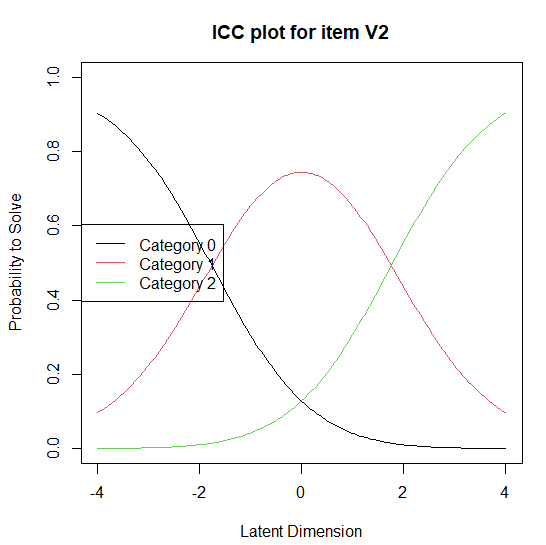 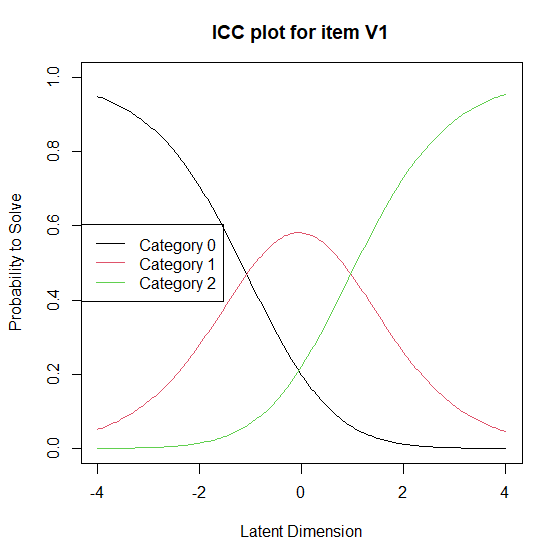 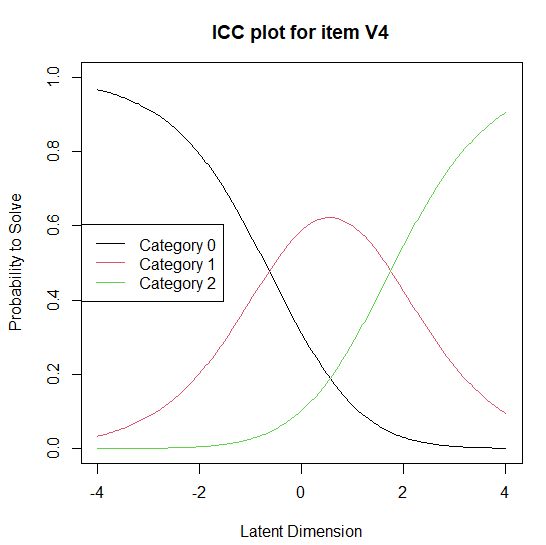 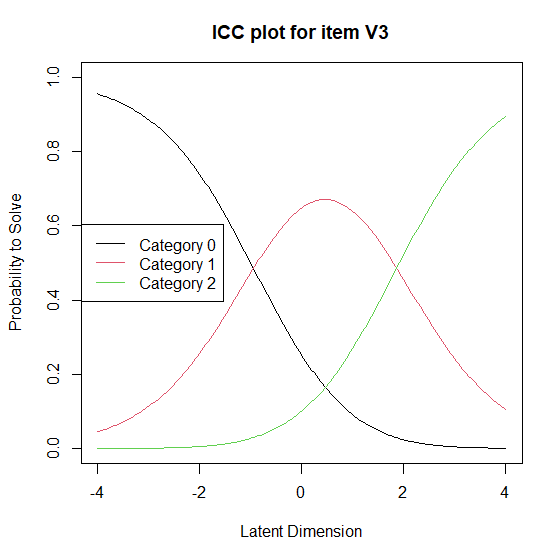 Validitas StrukturalUji Unidimensi> itemfit(person.parameter(PCM(A)))Warning: The following items have no 0-responses:V1 V2 V3 V4 V5Responses are shifted such that lowest category is 0.Itemfit Statistics: > personfit(person.parameter(PCM(A)))Warning: The following items have no 0-responses:V1 V2 V3 V4 V5Responses are shifted such that lowest category is 0.Personfit Statistics: Validitas StrukturalUji Unidimensilibrary(ltm)Loading required package: MASSLoading required package: msmLoading required package: polycor> A<-read.table("datafebi.txt")> out<-unidimTest(rasch(LSAT))> outUnidimensionality Check using Modified Parallel AnalysisCall:rasch(data = LSAT)Matrix of tertachoric correlations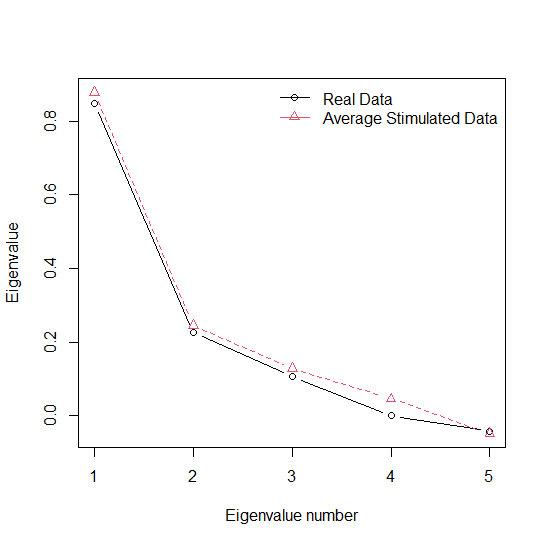 > plot(out,type="b",pch=1:2)  ‘zNoNama SiswaJenis KelaminJenis KelaminNoNama SiswaLP1Abizar Arfan Al'Ghifari12Kamila Muttari El Qulubina13Kayra Ramadhani Galih 14Khansa Naura Syanum 15Khanza Azizah Sabina 16Muh Fahmi Anis Alkatiri 17Muh Al Fatih Grehadhika18Muhammad Raffasya Alfariq19Muh. Salman Al Kahfi 110Nadia Syafa Aulia 111Naoreen Falisha Az-zahra 112Naufalyn Alifa Azzahra 113Nuriel Ahmad Hamizan 114Pahlevi Alfahrezza Salam 115Reynard Faiz Alby 116Rsen Putra Kadevandra 117Rafka Arya Ananda118Abidah Daniya Sadeva119Alfariel Kenandra Mecca120Namira Shanum Annasya 1Jumlah128NoNama SiswaJenis KelaminJenis KelaminNoNama SiswaLP1Abdullah Miqdad 	12Abdullah Shakeer Ar Rasyid 13Anindya Keisha Azzahra 14Aqilla Keisha Azzahra 15Arsyila Gya Alanta Putri 16Damar Laksana 17Faris Abasyar Rahman 18Muhammad Hanzholah19Khalisa Zayda Rayadinata 110 Muh Alfis Syafiyan P. 111 Muhammad Kafi Althaf 112Muhammad Fatih Al Kayyis113Rafka Shaquille Zhafran114 Rayyan Athaya A.115 Zella Layria Nazaha 116 Zhafira Inara Shezan 117Ghibran Evano Shaquille118Nazla Aprilia Wulandhany119Bagas Arya Putra Setiawan120Syafika Hasna Amira1Jumlah128NoNama SiswaJenis KelaminJenis KelaminNoNama SiswaLP1Aludra Rumaisha 12 Gesang Abdul Ghaffar 13 Ghaisan Hafiz Al Farizzi 14Hulwah Nafsiyah Ramadhani15 Maulana Aizar Najuba 16 Muh Al Kahfi Dirga Hadi 17 Muh Bani Arkan Hashif 18 Muhammad Fahri Alfarizi 19 Muhammad Kafa Althaf 110 Muh Salman Al Faqih 111 Radeva Satria Pamungkas 112 Rafailah Al Zhafira 113 Raissa Zedha Anjali 114 Rania Juzaeli Izzatunnisa 115 Romeesa Mahvin Syah 116Rumaisha Aqila Azkadina117 Siham Muyassara 118 Syifanazia Yusfina 119Zio Attharas Ibrahim120Kemas ibrahim Abdullah1Jumlah137NoNama SiswaJenis KelaminJenis KelaminNoNama SiswaLP1Azril Hafizh Alfariq12Alisha Khanza Abidah13Aqilaa Ghayda Malayeka14Chayra Almeerasty Myesha15Devan Abrial Al Khalifi16Endhita Laksmi Jayeswari17Fathiya Al husna Mulya S18Hafsha Adiba Humaira19Lituhayu Elmyra Asnaura110Mezzaluna Kirana Yahya111Mikhyala Izzatul Mufidah112Muh Abidzar Bakhtiar113Muhammad Fatih Ar Rayyan114Muhammad Varis Suprapto115Mukhbita Milsya Dimitri116Raisa Hanum Anindita117Ryuga Andaru Al Habsyi118Sabyan Adiva Zea Lesmana119Syreeta Tabina Zaviera120Zulfikar Nur Erfin Qiemsa1Jumlah911NoNama SiswaAspek PenilaianAspek PenilaianAspek PenilaianAspek PenilaianAspek PenilaianAspek PenilaianAspek PenilaianAspek PenilaianAspek PenilaianAspek PenilaianNoNama Siswa1122334455NoNama SiswaNPNPNPNPNP1Abizar Arfan Al'Ghifari2MB3BSH2MB2MB2MB2Kamila Muttari El Qulubina2MB2MB3BSH2MB2MB3Kayra Ramadhani Galih 2MB2MB2MB3BSH2MB4Khansa Naura Syanum 3BSH2MB3BSH2MB3BSH5Khanza Azizah Sabina 2MB2MB2MB2MB2MB6Muh Fahmi Anis Alkatiri 3BSH3BSH2MB3BSH3BSH7Muh Al Fatih Grehadhika3BSH3BSH2MB3BSH2MB8Muhammad Raffasya Alfariq3BSH3BSH3BSH3BSH2MB9Muh. Salman Al Kahfi 1BB1BB1BB1BB1BB10Nadia Syafa Aulia 1BB1BB1BB1BB1BB11Naoreen Falisha Az-zahra 2MB1BB1BB1BB1BB12Naufalyn Alifa Azzahra 2MB3BSH2MB3BSH2MB13Nuriel Ahmad Hamizan 3BSH2MB2MB2MB2MB14Pahlevi Alfahrezza Salam 3BSH3BSH3BSH3BSH1BB15Reynard Faiz Alby 4BSB4BSB3BSH4BSB4BSB16Rsen Putra Kadevandra 2MB2MB3BSH3BSH3BSH17Rafka Arya Ananda3BSH3BSH3BSH3BSH2MB18Abidah Daniya Sadeva2MB3BSH2MB3BSH3BSH19Alfariel Kenandra Mecca3BSH2MB3BSH2MB3BSH20Namira Shanum Annasya 2MB2MB2MB2MB2MBNoNama SiswaAspek PenilaianAspek PenilaianAspek PenilaianAspek PenilaianAspek PenilaianAspek PenilaianAspek PenilaianAspek PenilaianAspek PenilaianAspek PenilaianNoNama Siswa1122334455NoNama SiswaNPNPNPNPNP1Abdullah Miqdad 3BSH3BSH3BSH3BSH3BSH2Abdullah Shakeer Ar Rasyid 3BSH3BSH3BSH3BSH2MB3Anindya Keisha Azzahra 3BSH4BSB3BSH4BSB3BSH4Aqilla Keisha Azzahra 1BB1BB1BB1BB2MB5Arsyila Gya Alanta Putri 1BB1BB2MB1BB2MB6Damar Laksana 2MB2MB1BB2MB2MB7Faris Abasyar Rahman 2MB3BSH3BSH3BSH3BSH8Muhammad Hanzholah3BSH2MB3BSH3BSH3BSH9Khalisa Zayda Rayadinata 4BSB3BSH3BSH3BSH2MB10 Muh Alfis Syafiyan P. 4BSB4BSB3BSH4BSB4BSB11 Muhammad Kafi Althaf 2MB1BB1BB1BB1BB12Muhammad Fatih Al Kayyis3BSH2MB1BB1BB1BB13Rafka Shaquille Zhafran2MB2MB1BB1BB2MB14 Rayyan Athaya A.3BSH3BSH3BSH2MB2MB15 Zella Layria Nazaha 2MB4BSB2MB2MB2MB16 Zhafira Inara Shezan 2MB4BSB3BSH1BB2MB17Ghibran Evano Shaquille4BSB4BSB4BSB4BSB2MB18Nazla Aprilia Wulandhany3BSH3BSH3BSH3BSH3BSH19Bagas Arya Putra Setiawan1BB2MB1BB3BSH1BB20Syafika Hasna Amira2MB2MB3BSH2MB2MBNoNama SiswaAspek PenilaianAspek PenilaianAspek PenilaianAspek PenilaianAspek PenilaianAspek PenilaianAspek PenilaianAspek PenilaianAspek PenilaianAspek PenilaianNoNama Siswa1122334455NoNama SiswaNPNPNPNPNP1Aludra Rumaisha 2MB2MB2MB3BSH1BB2 Gesang Abdul Ghaffar 1BB2MB2MB2MB2MB3 Ghaisan Hafiz Al Farizzi 2MB2MB3BSH3BSH2MB4Hulwah Nafsiyah Ramadhani3BSH3BSH3BSH2MB3BSH5 Maulana Aizar Najuba 1BB1BB1BB1BB1BB6 Muh Al Kahfi Dirga Hadi 3BSH2MB2MB2MB2MB7 Muh Bani Arkan Hashif 1BB1BB1BB2MB1BB8 Muhammad Fahri Alfarizi 2MB2MB2MB2MB2MB9 Muhammad Kafa Althaf 3BSH2MB3BSH1BB2MB10 Muh Salman Al Faqih 2MB3BSH2MB1BB2MB11 Radeva Satria Pamungkas 3BSH3BSH3BSH2MB2MB12 Rafailah Al Zhafira 4BSB4BSB4BSB4BSB3BSH13 Raissa Zedha Anjali 3BSH2MB1BB1BB3BSH14 Rania Juzaeli Izzatunnisa 1BB1BB2MB1BB2MB15 Romeesa Mahvin Syah 2MB2MB2MB2MB2MB16Rumaisha Aqila Azkadina1BB2MB2MB2MB1BB17 Siham Muyassara 3BSH2MB2MB2MB3BSH18 Syifanazia Yusfina 3BSH2MB2MB2MB2MB19Zio Attharas Ibrahim3BSH3BSH2MB2MB2MB20Kemas ibrahim Abdullah3BSH2MB3BSH3BSH3BSHNoNama SiswaAspek PenilaianAspek PenilaianAspek PenilaianAspek PenilaianAspek PenilaianAspek PenilaianAspek PenilaianAspek PenilaianAspek PenilaianAspek PenilaianNoNama Siswa1122334455NoNama SiswaNPNPNPNPNP1Azril Hafizh Alfariq1BB3BSH2MB3BSH1BB2Alisha Khanza Abidah1BB2MB2MB2MB1BB3Aqilaa Ghayda Malayeka1BB3BSH1BB2MB1BB4Chayra Almeerasty Myesha3BSH2MB2MB1BB1BB5Devan Abrial Al Khalifi2MB3BSH2MB2MB2MB6Endhita Laksmi Jayeswari3BSH3BSH3BSH2MB3BSH7Fathiya Al husna Mulya S4BSB2MB3BSH3BSH4BSB8Hafsha Adiba Humaira3BSH2MB2MB3BSH3BSH9Lituhayu Elmyra Asnaura3BSH2MB2MB2MB3BSH10Mezzaluna Kirana Yahya3BSH2MB2MB2MB2MB11Mikhyala Izzatul Mufidah2MB3BSH2MB2MB2MB12Muh Abidzar Bakhtiar2MB2MB2MB2MB2MB13Muhammad Fatih Ar Ray3BSH4BSB2MB3BSH3BSH14Muhammad Varis Suprapto3BSH1BB3BSH3BSH3BSH15Mukhbita Milsya Dimitri4BSB1BB1BB3BSH2MB16Raisa Hanum Anindita1BB1BB1BB1BB1BB17Ryuga Andaru Al Habsyi1BB2MB2MB1BB1BB18Sabyan Adiva Zea Lesmana2MB2MB2MB1BB2MB19Syreeta Tabina Zaviera3BSH2MB2MB1BB3BSH20Zulfikar Nur Erfin Qiemsa3BSH2MB2MB1BB3BSHNilaiPredikatRekapitulasiRekapitulasiKeteranganNilaiPredikatFrekwensiPersentaseKeterangan4BSB79%Tuntas 3BSH3341%Tuntas 2MB2531%Belum Tuntas1BB1519%Belum TuntasTotalTotal80100%Rata-RataRata-Rata2.27 (MB)2.27 (MB)2.27 (MB)KKMKKM2.50 (BSH)2.50 (BSH)2.50 (BSH)NilaiPredikatRekapitulasiRekapitulasiKeteranganNilaiPredikatFrekwensiPersentaseKeterangan4BSB810%Tuntas 3BSH2329%Tuntas 2MB3746%Belum Tuntas1BB1215%Belum TuntasTotalTotal80100%Rata-RataRata-Rata2.27 (MB)2.27 (MB)2.27 (MB)KKMKKM2.50 (BSH)2.50 (BSH)2.50 (BSH)NilaiPredikatRekapitulasiRekapitulasiKeteranganNilaiPredikatFrekwensiPersentaseKeterangan4BSB23%Tuntas 3BSH2633%Tuntas 2MB3645%Belum Tuntas1BB1620%Belum TuntasTotalTotal80100%Rata-RataRata-Rata2.27 (MB)2.27 (MB)2.27 (MB)KKMKKM2.50 (BSH)2.50 (BSH)2.50 (BSH)NilaiPredikatRekapitulasiRekapitulasiKeteranganNilaiPredikatFrekwensiPersentaseKeterangan4BSB56%Tuntas 3BSH2531%Tuntas 2MB3038%Belum Tuntas1BB2025%Belum TuntasTotalTotal80100%Rata-RataRata-Rata2.27 (MB)2.27 (MB)2.27 (MB)KKMKKM2.50 (BSH)2.50 (BSH)2.50 (BSH)NilaiPredikatRekapitulasiRekapitulasiKeteranganNilaiPredikatFrekwensiPersentaseKeterangan4BSB34%Tuntas 3BSH2126%Tuntas 2MB3848%Belum Tuntas1BB1823%Belum TuntasTotalTotal80100%Rata-RataRata-Rata2.27 (MB)2.27 (MB)2.27 (MB)KKMKKM2.50 (BSH)2.50 (BSH)2.50 (BSH)Nama Validator:Bidang Keahlian:Instansi:Tanggal Validasi:NoIndikatorTidak SesuaiKurang SesuaiSesuaiSangat SesuaiNoIndikator12341Kesesuaian materi dengan kompetensi inti dan
kompetensi dasar2Cerita dalam materi sesuai dengan karakteristik siswa3Latihan yang diberikan sesuai dengan tingkat pemahaman siswa4Teknik penyajian materi sesuai dengan karakteristik materi yang diberikan5Teknik penyajian materi sesuai dengan karakteristik siswa6Urutan penyajian materi
sesuai dengan karakteristik siswa7Jenis cerita yang digunakan sesuai untuk siswa8Bahasa yang digunakan sesuai dengan karakteristik siswa,9Isi cerita sesuai untuk siswa10Penyajian materi sesuai dengan kebutuhan siswa.Catatan: …………………………………………………………………………………………………………………………………………………………………………………………………………………………………………………………………………………………………………………………………………………………………………………………………………………………………………………………………………………………………………………………………………………………………………………………………………………………………………………………………………………………………………………………………………………………………………………………………………………………………………………………………………………………………………………………………………………………………………Tegal,      Oktober 2023Validator,…………………………………….NoIndikatorSkor1Kesesuaian materi dengan kompetensi inti dan kompetensi dasar42Cerita dalam materi sesuai dengan karakteristik siswa33Latihan yang diberikan sesuai dengan tingkat pemahaman siswa34Teknik penyajian materi sesuai dengan karakteristik materi yang diberikan45Teknik penyajian materi sesuai dengan karakteristik siswa46Urutan penyajian materi sesuai dengan karakteristik siswa47Jenis cerita yang digunakan sesuai untuk siswa48Bahasa yang digunakan sesuai dengan karakteristik siswa,39Isi cerita sesuai untuk siswa310Penyajian materi sesuai dengan kebutuhan siswa.4Jumlah skor yang diperolehJumlah skor yang diperoleh36Jumlah skor keseluruhanJumlah skor keseluruhan40PersentasePersentase90%Nama Validator:Bidang Keahlian:Instansi:Tanggal Validasi:DimensiIndikatorTidak SesuaiKurang SesuaiSesuaiSangat SesuaiDimensiIndikator1234Tampilan
alat peraga berbantuan boneka dan wayang1. Desain Tampilan
alat peraga berbantuan boneka dan wayang2. Bentuk Tampilan
alat peraga berbantuan boneka dan wayang3. Ukuran Tampilan
alat peraga berbantuan boneka dan wayang4. Komposisi Warna Tampilan
alat peraga berbantuan boneka dan wayang5. Bahan Tampilan
alat peraga berbantuan boneka dan wayang6. Ketebalan DimensiIndikatorTidak SesuaiKurang SesuaiSesuaiSangat SesuaiDimensiIndikator1234Tampilan
alat peraga berbantuan boneka dan wayangDesain menarik minat siswaTampilan
alat peraga berbantuan boneka dan wayangDesain memotivasi
siswaDimensiIndikatorTidak SesuaiKurang SesuaiSesuaiSangat SesuaiDimensiIndikator1234Penggunaan Alat Peraga Berbantuan BonekaMudah digunakan Penggunaan Alat Peraga Berbantuan BonekaMudah perawatanTegal,      Oktober  2023Validator,………………………………..DimensiIndikatorSkor Ahli MediaKriteriaTampilan
Alat Peraga Berbantuan Boneka dan wayang1. Desain 4Sangat sesuaiTampilan
Alat Peraga Berbantuan Boneka dan wayang2. Bentuk 4Sangat sesuaiTampilan
Alat Peraga Berbantuan Boneka dan wayang3. Ukuran 4Sangat sesuaiTampilan
Alat Peraga Berbantuan Boneka dan wayang4. Komposisi Warna 4Sangat sesuaiTampilan
Alat Peraga Berbantuan Boneka dan wayang5. Bahan 4Sangat sesuaiTampilan
Alat Peraga Berbantuan Boneka dan wayang6. Ketebalan 4Sangat sesuaiJumlah skor yang diperolehJumlah skor yang diperoleh24Jumlah skor keseluruhanJumlah skor keseluruhan24PersentasePersentase100%DimensiIndikatorSkor KriteriaMutu Teknis
Alat Peraga Berbantuan Boneka dan wayangDesain menarik minat siswa4Sangat sesuaiMutu Teknis
Alat Peraga Berbantuan Boneka dan wayangDesain memotivasi siswa4Sangat sesuaiJumlah skor yang diperolehJumlah skor yang diperoleh8Jumlah skor keseluruhanJumlah skor keseluruhan8PersentasePersentase100%DimensiIndikatorSkorKriteriaPenggunaan Alat Peraga Berbantuan Boneka dan wayangMudah digunakan 4Sangat sesuaiPenggunaan Alat Peraga Berbantuan Boneka dan wayangMudah perawatan3SesuaiJumlah skor yang diperolehJumlah skor yang diperoleh7Jumlah skor keseluruhanJumlah skor keseluruhan8PersentasePersentase87,5%Nama Validator:Bidang Keahlian:Instansi:Tanggal Validasi:NoKeterangan Aspek PenilaianTidak SesuaiKurang SesuaiSesuaiSangat SesuaiNoKeterangan Aspek Penilaian12341Anak mampu menjawab tentang cerita dalam dongeng2Anak mampu menjawab pertanyaan seputar cerita dalam dongeng3Anak mampu menceritakan kembali cerita dalam dongeng4Anak mampu mengenal tokoh dalam cerita pada tayangan video5Anak mampu mengekspresikan peran dalam ceritaCatatan: …………………………………………………………………………………………………………………………………………………………………………………………………………………………………………………………………………………………………………………………………………………………………………………………………………………………………………………………………………………………………………………………………………………………………………………………………………………………………………………………………………………………………………………………………………………………………………………………………………………………………………………………………………………………………………………………………………………………………………Tegal,      Oktober 2023Validator,…………………………………….NoKeterangan Aspek PenilaianDeskripsiNilai1Anak mampu menjawab tentang cerita dalam dongengMampu  menjawab semua tentang cerita dalam dongeng41Anak mampu menjawab tentang cerita dalam dongengSebagian besar mampu menjawab tentang cerita dalam dongeng31Anak mampu menjawab tentang cerita dalam dongengSebagian belum menjawab tentang cerita dalam dongeng21Anak mampu menjawab tentang cerita dalam dongengAnak belum mampu menjawab tentang cerita dalam dongeng12Anak mampu menjawab pertanyaan seputar cerita dalam dongengAnak mampu menjawab semua pertanyaan seputar cerita dongeng42Anak mampu menjawab pertanyaan seputar cerita dalam dongengAnak mampu menjawab sebagian besar pertanyaan seputar cerita dalam dongeng32Anak mampu menjawab pertanyaan seputar cerita dalam dongengAnak menjawab sebagian pertanyaan seputar cerita dalam dongeng22Anak mampu menjawab pertanyaan seputar cerita dalam dongengAnak belum mampu menjawab semua pertanyaan seputar cerita dalam dongeng13Anak mampu menceritakan kembali cerita dalam dongengAnak mampu menceritakan kembali semua cerita dalam dongeng43Anak mampu menceritakan kembali cerita dalam dongengAnak mampu menceritakan kembali sebagian besar cerita dalam dongeng33Anak mampu menceritakan kembali cerita dalam dongengAnak mampu menceritakan kembali sebagian cerita dalam dongeng23Anak mampu menceritakan kembali cerita dalam dongengAnak belum mampu menceritakan kembali semua cerita dalam dongeng14Anak mampu mengenal tokoh dalam cerita Anak mampu mengenal semua tokoh dalam cerita pada tayangan video44Anak mampu mengenal tokoh dalam cerita Anak mampu mengenal sebagian besar tokoh dalam cerita 34Anak mampu mengenal tokoh dalam cerita Anak mampu mengenal sebagian tokoh dalam cerita 24Anak mampu mengenal tokoh dalam cerita Anak belum mampu mengenal tokoh dalam cerita 15Anak mampu mengekspresikan peran dalam ceritaAnak mampu mengekspresikan semua peran dalam cerita45Anak mampu mengekspresikan peran dalam ceritaAnak mampu mengekspresikan sebagian besar peran dalam cerita35Anak mampu mengekspresikan peran dalam ceritaAnak mampu mengekspresikan sebagian peran dalam cerita25Anak mampu mengekspresikan peran dalam ceritaAnak belum mampu mengekspresikan peran dalam cerita1NilaiDeskripsiKeterangan4BSB (Berkembang Sangat Bagus)Tuntas3BSH (Berkembang Sesuai Harapan)Tuntas2MB (Mulai Berkembang)Belum Tuntas1BB (Belum Berkembang)Belum TuntasRespAspek PenilaianAspek PenilaianAspek PenilaianAspek PenilaianAspek PenilaianAspek PenilaianAspek PenilaianAspek PenilaianAspek PenilaianAspek PenilaianRespAspek 1Aspek 1Aspek 2Aspek 2Aspek 3Aspek 3Aspek 4Aspek 4Aspek 5Aspek 5RespNPNPNPNPNP13BSH4BSB3BSH3BSH3BSH23BSH3BSH4BSB3BSH3BSH33BSH3BSH3BSH4BSB3BSH44BSB3BSH4BSB3BSH4BSB53BSH3BSH3BSH3BSH3BSH64BSB4BSB3BSH4BSB4BSB74BSB4BSB3BSH4BSB3BSH84BSB4BSB4BSB4BSB3BSH92MB2MB2MB2MB2MB102MB2MB2MB2MB2MB113BSH2MB2MB2MB2MB123BSH4BSB3BSH4BSB3BSH134BSB3BSH3BSH3BSH3BSH144BSB4BSB4BSB4BSB2MB154BSB4BSB4BSB4BSB4BSB163BSH3BSH4BSB4BSB4BSB174BSB4BSB4BSB4BSB3BSH183BSH4BSB3BSH4BSB4BSB194BSB3BSH4BSB3BSH4BSB203BSH3BSH3BSH3BSH3BSHSkorPredikatAspek PenilaianAspek PenilaianAspek PenilaianAspek PenilaianAspek PenilaianAspek PenilaianAspek PenilaianAspek PenilaianAspek PenilaianAspek PenilaianSkorPredikatAspek 1Aspek 1Aspek 2Aspek 2Aspek 3Aspek 3Aspek 4Aspek 4Aspek 5Aspek 5SkorPredikatF%F%F%F%F%4BSB840%945%1155%1260%840%3BSH1155%1050%735%630%945%2MB15%15%210%210%315%1BB00%00%00%00%00%JumlahJumlah20100%20100%20100%20100%20100%NilaiPredikatDeskripsiDeskripsiKetuntasanKetuntasanKetNilaiPredikatFrek%Frek%Ket4BSB1050%1995%Tuntas 3BSH945%1995%Tuntas 2MB15%15%Belum Tuntas1BB00%15%Belum TuntasTotalTotal20100%20100%Estimate Std.Error lower CI upper CIV1.c2-0.110.423-0.940.719V2.c1  -1.7610.424-2.591-0.931V2.c2  -0.0030.445-0.8750.869V3.c1  -0.9430.365-1.659-0.227V3.c2  0.9220.4250.0891.755V4.c1  -0.6370.353-1.3280.054V4.c2  1.110.4210.2851.935V5.c1  -0.070.313-0.6820.543V5.c2  2.5670.4511.6843.451beta V1.c1    1.0760.4080.2771.874beta V1.c2    0.110.423-0.7190.94beta V2.c1    1.7610.4240.9312.591beta V2.c2    0.0030.445-0.8690.875beta V3.c1    0.9430.3650.2271.659beta V3.c2   -0.9220.425-1.755-0.089beta V4.c1   0.6370.353-0.0541.328beta V4.c2   -1.110.421-1.935-0.285beta V5.c1   0.070.313-0.5430.682beta V5.c2   -2.5670.451-3.451-1.684Raw Score   Estimate Std.Error0-3.4381685NA1-2.4144081.12009922-1.454710.88283823-0.75477240.80240374-0.13883190.772390450.45011560.765143261.03939340.772719871.6553990.801981382.3532890.880861193.30766421.1170952104.3253677NA   Chisq df p-value Outfit MSQ Infit MSQ Outfit t Infit t V1 58.783 71   0.8490.8160.919-0.817-0.434V2 67.616 71   0.5920.9390.92-0.326-0.466V3 58.029 71   0.8660.8060.772-1.202-1.501V4 66.922 71   0.6150.9290.938-0.351-0.341V5 60.356 71   0.8120.8380.768-0.933-1.605PesertaChisqdfp-valueOutfit MSQInfit MSQOutfit tInfit tP1   2.6440.620.5280.472-0.83-0.98P2   2.90640.5740.5810.574-0.69-0.7P3   2.73840.6030.5480.584-0.77-0.68P4  5.17240.271.0341.0870.250.34P5   0.40340.9820.0810.081-2.64-2.69P6   4.98840.2890.9981.0550.30.33P7   3.06240.5480.6120.629-0.6-0.61P8   2.38940.6650.4780.653-0.4-0.24P11  4.28240.3690.8561.0010.150.26P124.09540.3930.8190.789-0.19-0.26P13  1.3940.8460.2780.281-1.65-1.63P14  7.60340.1071.5211.8130.971.39P16  7.51540.1111.5031.3510.950.76P17  2.38940.6650.4780.653-0.4-0.24P187.1340.1291.4261.2930.850.67P19  5.17240.271.0341.0870.250.34P20  0.40340.9820.0810.081-2.64-2.69P22  2.38940.6650.4780.653-0.4-0.24P2411.32940.0232.2661.3321.320.64P25  5.13140.2741.0261.0730.340.35P26  2.69140.6110.5380.536-0.87-0.87P27  5.55340.2351.1110.9260.380.04P28 3.44740.4860.6890.687-0.42-0.47P29  2.38940.6650.4780.653-0.4-0.24P31  4.28240.3690.8561.0010.150.26P32  6.86840.1431.3741.5850.81.11P33  2.72840.6040.5460.584-0.76-0.71P34 3.2140.5230.6420.661-0.53-0.53P35  2.6440.620.5280.472-0.83-0.98P36  8.19140.0851.6381.6561.141.16P37  2.38940.6650.4780.653-0.4-0.24P38  2.38940.6650.4780.653-0.4-0.24P39 9.78940.0441.9582.0631.581.71P40  2.90640.5740.5810.574-0.69-0.7P41  4.56340.3350.9130.9680.050.14P42  0.40340.9820.0810.081-2.64-2.69P43  4.42440.3520.8850.864-0.05-0.09P44  5.41540.2471.0831.0960.390.38P46  1.3940.8460.2780.281-1.65-1.63P47  6.62740.1571.3251.180.630.48P48  0.40340.9820.0810.081-2.64-2.69P49  8.63440.0711.7271.8051.21.3P50  6.70740.1521.3411.1560.720.45P51  3.2140.5230.6420.661-0.53-0.53P52  2.38940.6650.4780.653-0.4-0.24P53  6.75540.1491.3511.4850.740.93P54  5.13140.2741.0261.0730.340.35P55  1.21340.8760.2430.231-1.74-1.85P56  3.12740.5370.6250.678-0.63-0.5P57  1.3940.8460.2780.281-1.65-1.63P58  1.3940.8460.2780.281-1.65-1.63P59  2.57840.6310.5160.496-0.96-1.01P60  5.62240.2291.1241.1020.440.39P61  7.60740.1071.5211.4240.970.85P62  7.60240.1071.521.6910.971.2P63  8.93640.0631.7871.7081.371.27P64  5.09240.2781.0181.1560.230.45P65  2.6440.620.5280.472-0.83-0.98P66  5.41540.2471.0831.0960.390.38P67  5.62240.2291.1241.1020.440.39P68  5.02440.2851.0051.0540.20.28P69  4.41440.3530.8830.911-0.060P70  4.85140.3030.971.0030.150.2P71  2.6440.620.5280.472-0.83-0.98P72  0.40340.9820.0810.081-2.64-2.69P73  4.98840.2890.9981.0550.30.33P74  5.62240.2291.1241.1020.440.39P75 12.42240.0142.4842.3571.971.88P77  3.26740.5140.6530.686-0.49-0.46P78  2.3640.670.4720.486-0.94-0.94P79  4.41440.3530.8830.911-0.060P80  4.41440.3530.8830.911-0.060       Item 1 Item 2 Item 3 Item 4 Item 5Item 1 1.00000.17030.22750.10720.0665Item 20.17031.00000.18910.11110.1724Item 3 0.22750.18911.00000.18670.1055Item 4 0.10720.11110.18671.00000.2009Item 5 0.06650.17240.10550.20091.0000Alternative hypothesis: the second eigenvalue of the observed data is substantially larger than the second eigenvalue of data under the assumed IRT modelSecond eigenvalue in the observed data: 0.2254Average of second eigenvalues in Monte Carlo samples: 0.2455Monte Carlo samples: 100p-value: 0.5941